Стихи про лето для детей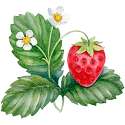 Стихи про лето для детей – это одна из многих коллекций стихов, отобранных специально для любимых деток. И дети, и взрослые обожают лето за то, что оно всегда приносит в жизнь много радости: сладкие ягоды и фрукты, поездки на природу, в лес и что самое важное – каникулы и отпуска дают возможность родителям уделить своим детям больше времени!Предлагаем вам почитать простые, запоминающиеся стихи про лето для детей со всеми летними впечатлениями. Разучите несколько стишков, потренируйте память.В сборнике стихов про лето для детей собраны все летние эмоции, чтобы каждое стихотворение было интересно детям и легко заучивалось.ЛетоСтолько света! Столько солнца!
Столько зелени кругом!
Наступило снова лето,
И тепло пришло к нам в дом.А вокруг так много света,
Пахнет елью и сосной.
Вот бы было так, что лето
Было целый год со мной!Подарки лета- Что ты мне подаришь, лето?
- Много солнечного света!
В небе pадyгy-дyгy!
И ромашки на лyгy!
- Что ещё подаришь мне?
- Ключ, звенящий в тишине,
Сосны, клёны и дубы,
Землянику и грибы!
Подарю тебе кyкyшкy,
Чтобы, выйдя на опyшкy,
Ты погpомче кpикнyл ей:
"Погадай мне поскорей!"
И она тебе в ответ
Нагадала много лет!Спелое летоСпелое лето
В ягоды одето,
В яблоки и сливы.
Стали дни красивы.
Сколько цвета!
Сколько света!
Солнце на макушке лета!Весёлое летоЛето, лето к нам пришло!
Стало сухо и тепло.
По дорожке прямиком
Ходят ножки босиком.
Кружат пчёлы, вьются птицы,
А Маринка веселится.Ярко солнце светит…Ярко солнце светит.
В воздухе тепло.
И куда ни взглянешь —
Всё кругом светло!
По лугу пестреют
Яркие цветы.
Золотом облиты
Темные листы.РадугаПрояснилось небо,
Засинела даль!
Дождик словно не был,
Речка — как хрусталь!
Над рекою быстрой,
Озарив луга,
На небе появилась
Радуга-дуга!Солнечное утроСолнца много-много-много,
Солнца - целая страна!
Вязнут солнечные ноги
В низких ветках у окна.Вот оно ещё немножко
Сил накопит в вышине,
Золотой сороконожкой
Проберется в дом ко мне!Летом в знойКак прекрасно летом в зной
Прогуляться с мамой в лес,
Насладиться тишиной,
Яркой синевой небес.Солнца летнего лучиДо чего хорош денек!
Веет легкий ветерок.
Солнца летнего лучи
Так приятно горячи!Как мы проводили время летомМы гуляли, загорали,
Возле озера играли.
На скамейку сели -
Две котлеты съели.
Лягушонка принесли
И немного подросли.Круглый год. ИюньПришел июнь.
"Июнь! Июнь!" -
В саду щебечут птицы.
На одуванчик только дунь,
И весь он разлетится.Круглый год. ИюльСенокос идет в июле.
Где-то гром ворчит порой.
И готов покинуть улей
Молодой пчелиный рой.Круглый год. АвгустСобираем в августе
Урожай плодов.
Много людям радости
После всех трудов.
Солнце над просторными
Нивами стоит.
И подсолнух зернами
Черными
Набит.На что похоже солнце?На что похоже солнце?
На круглое оконце.
Фонарик в темноте.
На мяч оно похоже,
На блин горячий тоже
И на пирог в плите.
На жёлтенькую пуговку.
На лампочку. На луковку.
На медный пятачок.
На сырную лепёшку.
На апельсин немножко
И даже на зрачок.
Только если солнце мяч -
Почему же он горяч?
Если солнце - это сыр,
Почему не видно дыр?
Если солнце - это лук,
Все бы плакали вокруг.
Значит, светит мне в оконце
Не пятак, не блин, а солнце!
Пусть оно на всё похоже -
всё равно всего дороже!УтроЗастёгнут луг на все росинки.
Неслышно к ним пробрался луч,
Собрал росинки в паутинку
И спрятал где-то между туч.Я рисую летоЯ рисую лето –
А какого цвета?
Красной краской –
Солнце,
На газонах розы,
А зеленой – поле,
На лугах покосы.
Синей краской – небо
И ручей певучий.
А какую краску
Я оставлю туче?
Я рисую лето –
Очень трудно это…Отчего так много света?Отчего так много света?
Отчего вдруг так тепло?
Оттого, что это – лето
На все лето к нам пришло.
Оттого и каждый день
Все длиннее, что ни день,
Ну а ночи,
Ночь от ночи,
Все короче и короче…Летняя тропинкаУ тропинки загорела спинка,
Мчится к речке по жаре тропинка.
– Плюх! – с обрыва в светлый водоем.
Глядь – уже на берегу другом
Вьется полем, бабочкой порхая,
Словно и не плавала – сухая!Красное летоВот и лето подоспело –
Земляника покраснела:
Повернется к солнцу боком –
Вся нальется алым соком.
В поле – красная гвоздика,
Красный клевер. Погляди-ка:
И лесной шиповник летом
Весь осыпан красным цветом.
Видно, люди не напрасно
Называют лето красным.Почему лето короткое?-Почему для всех ребят
Лета не хватает?
- Лето, словно шоколад,
Очень быстро тает!